Протокол № 7Дата: 21.02.2019 г.Присутствовали:Топорова Ольга (дист.), Чурадаев Сергей, Муромцева Галина, Воронова Лариса (дист.), Головачев Максим, Митрофанов Александр, Ушмакова Мария, Маяцких Екатерина (дист.)Повестка заседания:Информация о порядке обращения граждан в Общественную палату Нижнего Новгорода.Г. МуромцеваПредставление проектов от жителей Нижнего Новгорода для включения в деятельность Рабочей группы (члены Городского совета – участники РГ)О. Торопова, С. Чурадаев, М. ГоловачевПредложение проектов – членов Общественной палаты для поиска партнеров и экспертизы.А. Митрофанов, М. УшмаковаОбсуждение предложенных  инициатив. Ранжирование – работа на уровне Рабочей группы, представление на Общественной палате, доработка.Все участникиРазное.Решили:Принять к сведению Информацию о порядке обращения граждан в Общественную палату Нижнего Новгорода.Выступающие представили свои инициативы и предложения жителей Нижнего Новгорода как социально-культурные и спортивные проекты, а так же выявленные проблемы.О.Торопова – проведение курсов интенсива по самозащите для женщин. Решили: принять проект в работу рабочей группой, сформулировать основные позиции проекта для представления на Общественной палате Нижнего Новгорода.С. Чурадаев – представлена информация о работе над присуждением городу Нижний Новгород почетного звания «Город воинской славы». Предложено рассмотреть вопрос о более активном включении в работу по подготовке 800-летия города Нижний Новгород.Решили: принять к сведению информацию. В личном порядке обсудить возможности партнерства в реализации проектов.М. Головачев – представлена информация о проблемах в сфере детского спорта. Вынесены предложения по конкретным шагам: организация в Нижнем Новгороде в каждом районе города ДЮСШ и одну в области Школу олимпийского резерва по единоборствам; строительство/ реорганизация существующей инфраструктуры, чтобы появилась специализированная Арена; создание системы специальных спортивных стипендий.Решили: принять к сведению информацию и подготовить материал для представления проблемы на очередном заседании Общественной палаты.Предложение проектов – членов Общественной палаты для поиска партнеров и экспертизы.А. Митрофанов – представил проект «Школа активного гражданина». Проект посвящен проведению занятий с членами Городского совета палаты по темам социо-культурного проектирования и другим вопросам работы некоммерческих организаций.Решили: принять к сведению информацию и подготовить выступление на Общественной палате с представлением этой инициативы.М. Ушмакова – подняла вопрос о необходимости обращения с официальным письмом в Министерство здравоохранения Нижегородской области по поводу конкретной проблемы, связанной с оформлением документов на помощь благотворительного фонда ребенку из малообеспеченной семьи.Решили: подготовить проект письма и представить для согласования на Общественной палате.  Руководитель рабочей группы                          Г. Муромцева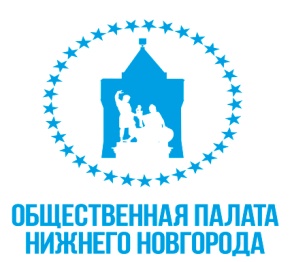 Рабочая группа «Просвещение. Спорт. Молодежная политика»-----------------------------------------------------------603950, г. Нижний Новгород, ул. Ульянова, 468 (831) 416-06-94galina771@yandex.ru